IZJAVA O NEPOSTOJANJU VLASNIŠTVA KUĆE/STANA 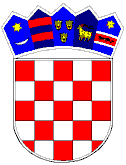 U TUZEMSTVU I INOZEMSTVUI Z J A V A(ispunjava podnositelj zahtjeva)Ja,_____________________________________________,OIB:______________________,broj osobne iskaznice : __________________________,  s prebivalištem na adresi __________________________________________________________________________, kao podnositelj zahtjeva i svi članovi obitelji pod punom kaznenom i materijalnom odgovornošću izjavljujemo da nemamo u vlasništvu/suvlasništvu stan ili kuću, kuću za odmor ili sličan objekt pogodan za stanovanje u tuzemstvu i inozemstvu osim stana/kuće koja je predmet ovog Javnog poziva za sufinanciranje kupnje i izgradnje kuće ili stana za mlade obitelji na području Općine Tompojevci za 2023. godinu.U ___________________________________, dana ________________																	                   ______________________________							            (potpis podnositelja zahtjeva)